               Česká asociace Sport pro všechny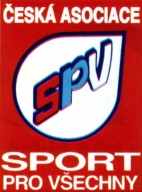 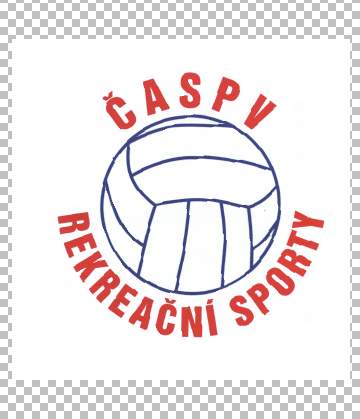 komise rekreačních sportůsoupiska družstva 2022KUBBNeregistrovaní v ČASPV vyplňují  pouze údaje v MODRÉM poliSoupisku zašlete nejpozději do 16. září 2022 na e-mail: plha@mtrebova-city.cz ; hanacek@caspv.cz               Česká asociace Sport pro všechnykomise rekreačních sportůsoupiska družstva 2022WOODBALLNeregistrovaní v ČASPV vyplňují  pouze údaje v tyrkysovém poliSoupisku zašlete nejpozději do 16. září 2022  na e-mail: plha@mtrebova-city.cz; hanacek@caspv.cz               Česká asociace Sport pro všechnykomise rekreačních sportůsoupiska družstva 2022 MÖLKKYNeregistrovaní v ČASPV vyplňují  pouze údaje v tyrkysovém poliSoupisku zašlete nejpozději do 16. září 2022 na e-mail: plha@mtrebova-city.cz; hanacek@caspv.cz        název družstva      regionální   kolo      regionální   kolo          krajské kolodatum:datum:Datum:místo:místo:Místo: razítko tj-odboru/ ODDÍLU/klubu razítko tj-odboru/ ODDÍLU/klubu          razítko        kaspv          razítko        kaspvVedoucí družstva (vypiš hůlkovým písmem):Jméno:Příjmení:Mobil:e-mail:KategorieČísloJméno a příjmení   Rok narození       Číslo       registr.    průkazu    ČASPV       muži1  muži1  muži2  muži2  ženy1  ženy1  ženy2  ženy2        název družstva      regionální  kolo      regionální  kolo          krajské kolodatum:datum:Datum:místo:místo:Místo: razítko tj-odboru/ ODDÍLU/klubu razítko tj-odboru/ ODDÍLU/klubu          razítko        kaspv          razítko        kaspvVedoucí družstva (vypiš hůlkovým písmem):Jméno:Příjmení:Mobil:e-mail:KategorieČísloJméno a příjmeníRok  narození       Číslo       registr.    průkazu    ČASPV       muži1  muži1  muži2  muži2  ženy1  ženy1  ženy2  ženy2        název družstva      regionální   kolo      regionální   kolo          krajské kolodatum:datum:Datum:místo:místo:Místo: razítko tj-odboru/ ODDÍLU/klubu razítko tj-odboru/ ODDÍLU/klubu          razítko        kaspv          razítko        kaspvVedoucí družstva (vypiš hůlkovým písmem):Jméno:Příjmení:Mobil:e-mail:Jedna kategories možnostísložení družstva:ČísloJméno a příjmeníRok  narození       Číslo       registr.    průkazu    ČASPV     1. M+M2. Ž+Ž3. Ž+M11. M+M2. Ž+Ž3. Ž+M11. M+M2. Ž+Ž3. Ž+M21. M+M2. Ž+Ž3. Ž+M21. M+M2. Ž+Ž3. Ž+M31. M+M2. Ž+Ž3. Ž+M31. M+M2. Ž+Ž3. Ž+M41. M+M2. Ž+Ž3. Ž+M4